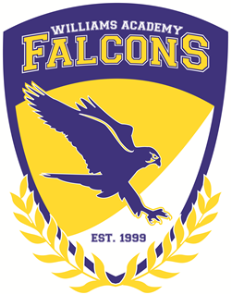 MinutesBoard of Directors’ MeetingMarjorie Williams AcademySeptember 9, 2021ElectronicCall to Order: Royster called the meeting to orderFor Action Items:No action itemsFor Information Items:Clear Audit – Austin will mail audit packetsBudget – expenses to date – Austin explained the focus on technology expansionUpdatesMath scores – Austin explained progress monitoring scoresELA scores – Austin explained progress monitoring scoresEnrollment – 90 students Public Input - noneAdjourn – Royster adjournedUpcoming EventsSeptemberSept. 3 - OWD Sept. 6 - Labor DaySept. 30 - Picture DayOctoberOct. 6 - OWD Oct. 7-11 - Fall BreakOct. 22 - Academic RecognitionNovemberNov. 11 - Veterans DayNov. 22-26 - Thanksgiving BreakDecemberDec. 15-21 - EOC Testing Dec. 22-31 - Christmas/Winter BreakJanuaryJan. 3 - New Year Holiday (observed)Jan. 4 - OWDJan. 5 - First Day 2nd SemesterJan. 14 - Academic RecognitionJan. 17 - MLK HolidayJan. 26 - ED (11:15) - 1/2 RWD​FebruaryFeb. 2 - Make-up picture dayFeb. 14 - OWDMarchMarch 14 - OWDMarch 25 - Academic RecognitionAprilApril 14 - ED (11:15)April 15 - OWDApril 18-22 - Easter/Spring BreakApril 29 - EDApril 30 - Prom (7:00-10:00)MayMay 16-27 - TestingMay 26 - Capping/Pinning CeremonyMay 27 - Awards Day (ED 11:15)May 27 - Graduation (TBD)May 30 - Memorial Day HolidayMay 31 - RWDJuneJune 1 - RWD	`Mission Statement: The mission of Marjorie Williams Academy is to offer a stable, emotionally supportive, educational environment for children with a goal of empowering each child to achieve his or her real academic and social potential.Vision: The vision of Marjorie Williams Academy is to become a model school for academic achievement.BELIEFS:·     Academic growth of all students is the priority of the school·   Students learn best in an environment that promotes student active engagement using     a variety of strategies that accommodate diverse learning styles and intellectual levels·   Healthy, safe, orderly and caring environments promote student learning·   Parent, community, and school collaboration are vital to the success of school’s mission·   Students will develop a respect and responsibility for community through active participation in service oriented opportunities·   Opportunities and exposure to experiences beyond the school will influence students towards setting positive goals for future·   On-going and meaningful professional development is crucial to teacher growth and ability to provide quality instruction.